MINISTRY FOR HUMAN SETTLEMENTSREPUBLIC OF SOUTH AFRICANATIONAL ASSEMBLYQUESTION FOR WRITTEN REPLYQUESTION NO.: 2610DATE OF PUBLICATION: 18 NOVEMBER 2016 Ms T Gqada (DA) to ask the Minister of Human Settlements:(a) How many government-subsidised houses that were built in each of the past five financial years remain (i) unoccupied and (ii) partially unoccupied in each province, (b) how long has each of the specified houses been unoccupied and partially unoccupied in each case, (c) why are the houses unoccupied and partially unoccupied, (d) how much did it cost to build the houses and (e) what plans have been put in place to address the nonoccupation of the houses?							        NW3023EREPLY:The Provincial Departments of Human Settlements provided information as follows: (c)(d)(e)Number of houses built 1 April 2011 to 30 September 2016Number of houses UnoccupiedNumber of houses Partially occupiedPeriod unoccupied/ partially unoccupiedEC73 207258NoneVerification is being conductedFS34 135The Provincial Department is in the process of procuring a service provider to conduct an occupancy audit to determine amongst other the occupancy rateVerification is being conductedVerification is being conductedGP100 223Verification is being conductedVerification is being conductedVerification is being conductedKZN140 739NoneVerification is being conductedVerification is being conductedLP45 0283770Not availableMP42 56292401 yearNC13 356000NW65 081After completion the structure is the responsibility of the Municipality so the Provincial Human Settlements Department does not have any numbers in this regardVerification is being conductedVerification is being conductedWC60 082NoneNoneNoneProvinceWhy are houses unoccupied or partially unoccupied?ECDue to the unavailability of approved beneficiariesFSVerification is being conductedGPNot availableKZNNot applicableLPDue to the unavailability of the approve beneficiariesMPThe Lekwa and Mbombela Municipalities are struggling with the provision of bulk (sewer and water) infrastructure NCNot applicableNWNot applicableWCNot applicableProvinceCost to build housesECR42.5 millionFSVerification is being conductedGPVerification is being conductedKZNVerification is being conductedLPVerification is being conductedMPR 93 million has been spent to build the 924 housesNCAll houses are built according to the subsidy quantum band approved for that specific financial yearNWNot applicableWCNot applicableProvincePlans to address non-occupationECNames of beneficiaries will be advertised in local media and if still unavailable, the beneficiaries will be deregistered on HSS and replace with beneficiaries from destitute listFSThe department is in the process of procuring a Service Provider to conduct an occupancy audit in the Province.GPNot availableKZNNot applicableLPThe Provincial Human Settlements Department is using Ward Committees to trace beneficiaries and advertise in the print media calling beneficiary to claim their house.  			MPThe Department has timeously been working with the respective Municipalities to resolve the matter of bulk infrastructure.  The Department made R 9 million available from their equitable share to assist Lekwa Municipality with the construction of two sewer pump stations to address the bulk sewer problem in Standerton Ext 8.  In terms of the Mbombela Municipality the Department has transferred R 80 million from the equitable share to deal with the bulk issues in Thekwane North and other integrated human settlement projects.NCAt completion of a house the contractor hands the house over to the beneficiary who then signs a happy letter with occupationNWNot applicableWCNot applicable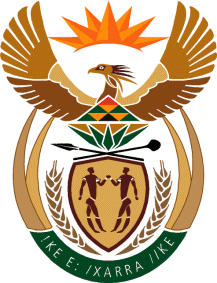 